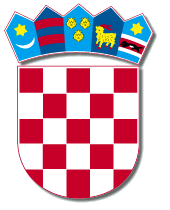 REPUBLIKA HRVATSKAPRIMORSKO-GORANSKA ŽUPANIJA         GRAD DELNICE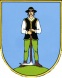          GRADONAČELNICAKLASA: 320-03/18-01/01URBROJ: 2170-6-40-4-22-13Delnice, 16. svibnja 2022. Temeljem članka 29. stavak 5. Zakona o poljoprivrednom zemljištu (NN 20/18, 115/19) Grad Delnice proveo je Javni uvid u Izmjenu i dopunu Programa raspolaganja poljoprivrednim zemljištem u vlasništvu Republike Hrvatske na području Grada Delnica  te daje  Ovo Izvješće objavit će se na službenim stranicama Grada Delnica.GradonačelnicaKatarina Mihelčić, dipl.ing.agr.IZVJEŠĆE O PROVEDENOM JAVNOM UVIDU U  NACRT IZMIJENJNOG I DOPUNJENOG PROGRAMA RASPOLAGANJA POLJOPRIVREDNIM ZEMLJIŠTEM U VLASNIŠTVU REPUBLIKE HRVATSKE NA PODRUČJU GRADA DELNICAIZVJEŠĆE O PROVEDENOM JAVNOM UVIDU U  NACRT IZMIJENJNOG I DOPUNJENOG PROGRAMA RASPOLAGANJA POLJOPRIVREDNIM ZEMLJIŠTEM U VLASNIŠTVU REPUBLIKE HRVATSKE NA PODRUČJU GRADA DELNICANaziv akta Izvješće o provedenom javnom uvidu o Nacrtu izmijenjenog i dopunjenog Programa raspolaganja poljoprivrednim zemljištem u vlasništvu Republike Hrvatske ma području Grada DelnicaNaziv tijela nadležnog za izradu nacrta / provedbu savjetovanja Grad Delnice, GradonačelnicaRazlozi za donošenje akta i ciljevi koji se njime žele postići uz sažetak ključnih pitanjaGospodarenje poljoprivrednim zemljištem u vlasništvu Republike Hrvatske na području Grada Delnica.Osnovni cilj javnog uvida odnosno savjetovanja bio je dobivanje povratnih informacija zainteresirane javnosti o predloženom nacrtu izmijenjenog i dopunjenog Programa raspolaganja poljoprivrednim zemljištem u vlasništvu Republike Hrvatske na području Grada Delnica uz podnošenje konkretnih prijedlogaObjava dokumenata za savjetovanje Razdoblje provedbe javnog uvidawww.delnice.hrObjava dokumenata za savjetovanje Razdoblje provedbe javnog uvida28. travnja do 13. svibnja 2022.Pregled osnovnih pokazatelja  uključenosti savjetovanja s javnošću nemaPregled prihvaćenih i neprihvaćenih mišljenja i prijedloga s obrazloženjem razloga za neprihvaćanje nemaOstali oblici savjetovanja s javnošću nemaTroškovi provedenog savjetovanjanema